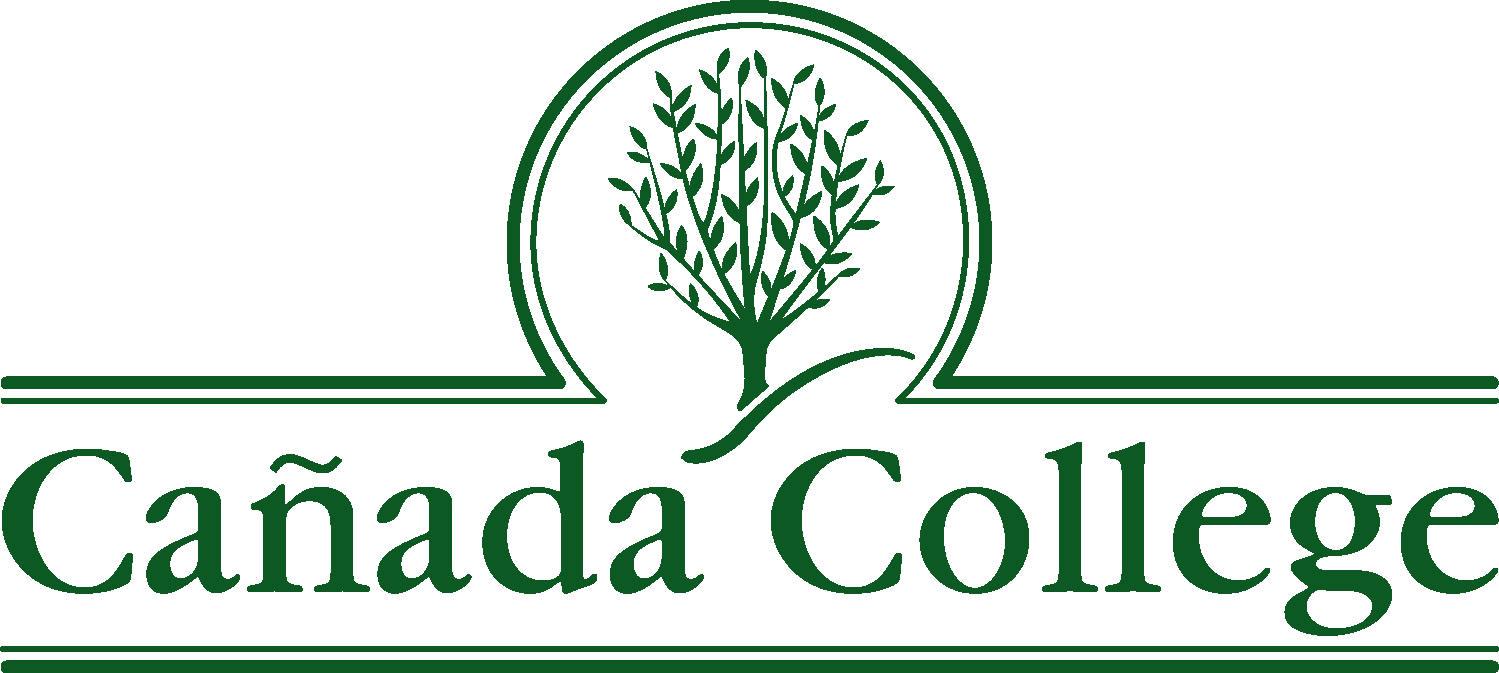 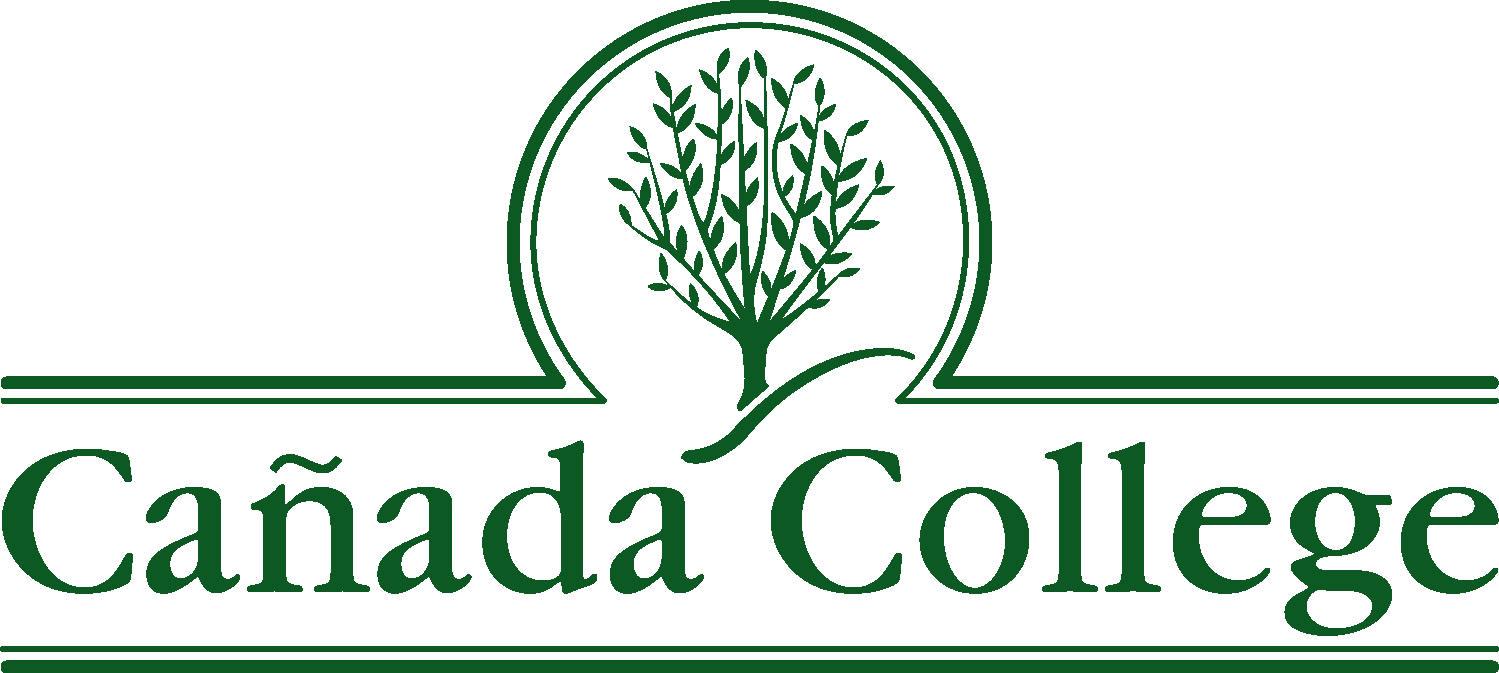 Instructional Planning CouncilAgendaFriday, 11/16/20129:30 am – 11:30 am
Building 2, Room 10Upcoming Meetings for Fall 201212/7/12 and 12/21/12AGENDA ITEMPRESENTERPROCESS1) Approval of AgendaCarol RhodesAction2) Approval of Minutes – 10/19/2012Carol RhodesAction3) BusinessE-Portfolio updated from 11/2 workshopCarol RhodesInformationRequest for two volunteers to sit on subcommittee to develop a rubric to assess portfolios and to begin drafting criteria to use for G.E./ILOs on portfolios.     Linda HayesActionReview Participatory Governance manual on any items pertaining to the role of IPC and develop an assessment policy for IPC to include in manual.Carol RhodesDiscussion/ActionAccreditation updateGreg StoupInformationIPC rep. to CPCLinda HayesAction4) Adjournment